В связи с началом нового 2021/2022 учебного года, а также в целях профилактики детского дорожно-транспортного травматизма на территории Красногвардейского района г. Санкт - Петербурга в период с 23 августа 2021 года  по 13 сентября 2021 год проводится ряд профилактических мероприятий «Внимание – дети!», «Юный пешеход», «Пристегнись», «Юный велосипедист».⠀Отделом ГИБДД  УМВД России по Красногвардейскому района г. Санкт - Петербурга будет усилен контроль за соблюдением водителями скоростных режимов в местах притяжения и концентрации детей и подростков, а также правил проезда пешеходных переходов и правил перевозки детей.⠀Уважаемые водители‼⠀Напоминаем вам, что если в Вашем автомобиле находится ребенок – пассажир: пристегните его ремнем безопасности или используйте детское удерживающее устройство, позаботьтесь о том, чтобы двери в салоне автомобиля были закрыты.⠀Во время движения не только сами строго соблюдайте Правила дорожного движения, но и старайтесь прогнозировать действия других водителей для своевременного принятия мер по предотвращению ДТП.⠀И, конечно же, не забывайте, что пешеходные переходы, в том числе и нерегулируемые, должны стать залогом безопасности для пешеходов, как взрослых, так и детей.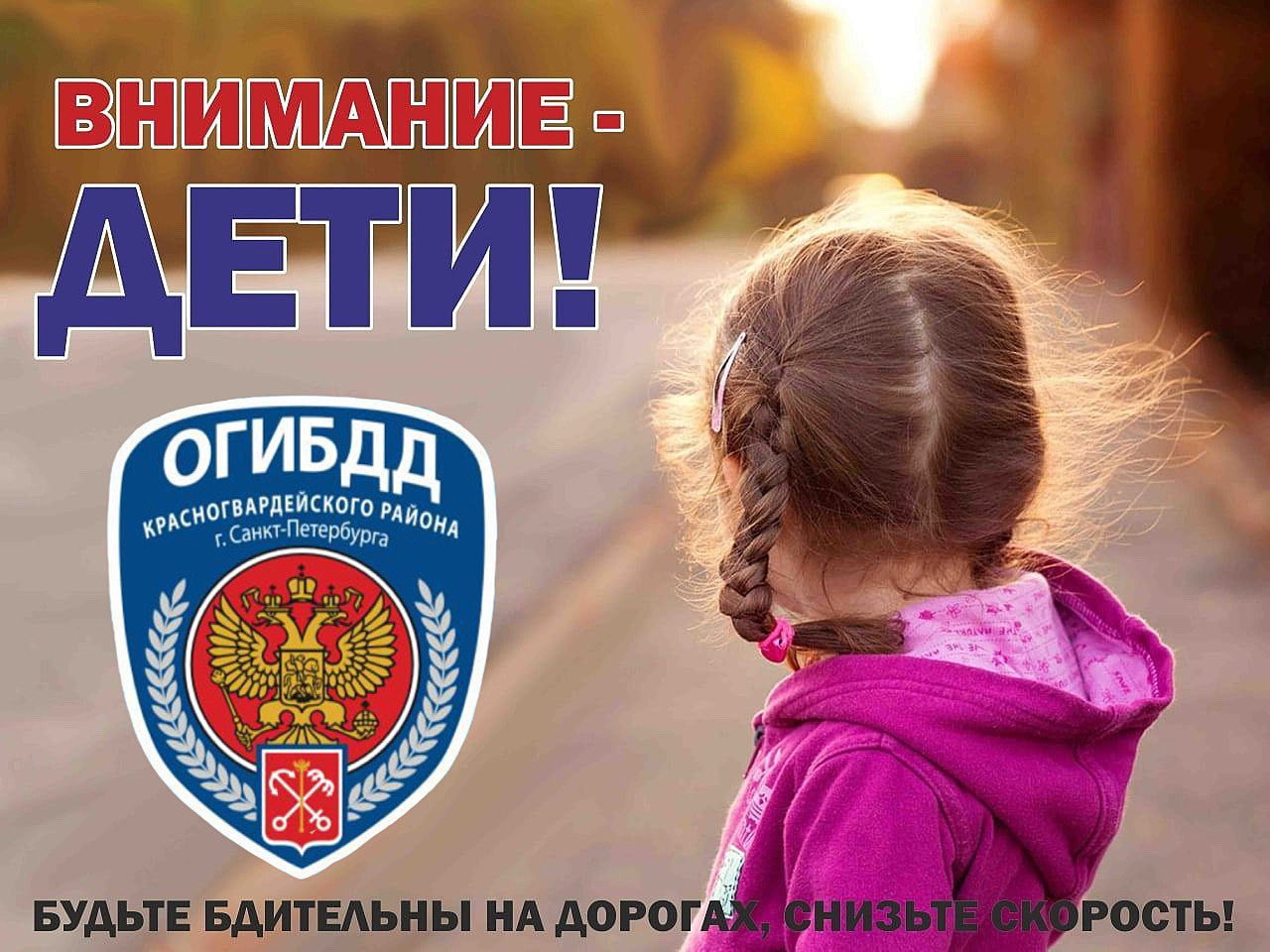 